 لازمه عضویت نهایی در کمیته علمی معماری بومی، عضویت در موسسه فرهنگی ایکوموس ایران است. لازم به ذکر است کمیته در حال حاضر از سه گروه اصلی (آموزش و ترویج، پژوهش و مطالعات و مستندسازی، رصد و دیده‌بانی و آرشیو) و دو کارگروه تخصصی (معماری کوچ و تزئینات معماری بومی) تشکیل شده که اعضا با توجه به توانایی، تخصص و علاقه‌مندی خود باید حداقل در یک گروه/کارگروه به‌عنوان گروه/کارگروه اصلی عضو شوند؛ هرچند درصورت تمایل منعی در همکاری جانبی با گروه‌ها و کارگروه‌های دیگر نیز وجود ندارد ولی در صورت انتخاب چند گروه، باید اولویت فرد با ذکر شماره عنوان گردد. بدین منظور لطفاً گروه/کارگروه مورد نظر و زمینه‌های همکاری مورد علاقه در آن گروه را در جداول زیر مشخص فرمایید. ممکن است کمیته با توجه به سوابق شما و معیارها و نیازمندی‌های خود، جهت توزیع متوازن افراد در گروه‌ها، گروه دیگری را به شما پیشنهاد نماید که دراین‌صورت گروه مدنظر کمیته با شما در میان گذاشته شده و تصمیم نهایی با توافق شما حاصل خواهد شد.                                                                                                                                                                                                                                                         باسپاس* لازمه عضویت در این گروه داشتن حداقل مدرک کارشناسی‌ارشد یا تحصیل در این مقطع است. 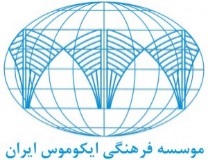 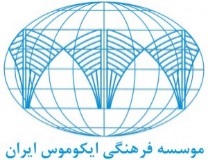 تاریخ :       تاریخ :       تاریخ :                با کلیک بر روی آیکون مرکزی کادر مقابل و فشردن آیکون (From a File)، تصویر خود را از محل ذخیره شده بر روی سیستم انتخاب و کلید Insert را بفشارید.         با کلیک بر روی آیکون مرکزی کادر مقابل و فشردن آیکون (From a File)، تصویر خود را از محل ذخیره شده بر روی سیستم انتخاب و کلید Insert را بفشارید.فرم عضویت در کمیته علمی معماری بومیفرم عضویت در کمیته علمی معماری بومیفرم عضویت در کمیته علمی معماری بومیفرم عضویت در کمیته علمی معماری بومیفرم عضویت در کمیته علمی معماری بومیفرم عضویت در کمیته علمی معماری بومیفرم عضویت در کمیته علمی معماری بومیفرم عضویت در کمیته علمی معماری بومینام و نام خانوادگی: نام و نام خانوادگی: نام و نام خانوادگی: تاریخ تولد: تاریخ تولد: تاریخ تولد: تاریخ تولد: تاریخ تولد: دارای تحصیلات دانشگاهی: دارای تحصیلات دانشگاهی: دارای تحصیلات دانشگاهی: نحوه آشنایی با کمیته: نحوه آشنایی با کمیته: نحوه آشنایی با کمیته: نحوه آشنایی با کمیته: نحوه آشنایی با کمیته: رشته تحصیلی؛رشته تحصیلی؛رشته تحصیلی؛رشته تحصیلی؛رشته تحصیلی؛رشته تحصیلی؛رشته تحصیلی؛رشته تحصیلی؛کاردانی:کارشناسی:کارشناسی:کارشناسی ارشد:کارشناسی ارشد:کارشناسی ارشد:دکتری:دکتری:نام دانشگاه؛نام دانشگاه؛نام دانشگاه؛نام دانشگاه؛نام دانشگاه؛نام دانشگاه؛نام دانشگاه؛نام دانشگاه؛کاردانی:کارشناسی:کارشناسی:کارشناسی ارشد:کارشناسی ارشد:کارشناسی ارشد:دکتری:دکتری:استاد کار سنتی در زمینه معماری بومی؛    در رشته/ رشته‌های: استاد کار سنتی در زمینه معماری بومی؛    در رشته/ رشته‌های: استاد کار سنتی در زمینه معماری بومی؛    در رشته/ رشته‌های: استاد کار سنتی در زمینه معماری بومی؛    در رشته/ رشته‌های: استاد کار سنتی در زمینه معماری بومی؛    در رشته/ رشته‌های: استاد کار سنتی در زمینه معماری بومی؛    در رشته/ رشته‌های: استاد کار سنتی در زمینه معماری بومی؛    در رشته/ رشته‌های: استاد کار سنتی در زمینه معماری بومی؛    در رشته/ رشته‌های: شغل فعلی:  شغل فعلی:  شغل فعلی:  مشاغل قبلی: مشاغل قبلی: مشاغل قبلی: مشاغل قبلی: مشاغل قبلی: استان محل تولد: استان محل تولد: استان محل تولد: شهر محل تولد: شهر محل تولد: شهر محل تولد: شهر محل تولد: شهر محل تولد: استان محل اقامت: استان محل اقامت: استان محل اقامت: شهر محل اقامت: شهر محل اقامت: شهر محل اقامت: شهر محل اقامت: شهر محل اقامت: استان محل اشتغا ل: استان محل اشتغا ل: استان محل اشتغا ل: شهر محل اشتغال: شهر محل اشتغال: شهر محل اشتغال: شهر محل اشتغال: شهر محل اشتغال: شماره عضویت در ایکوموس ایران: شماره عضویت در ایکوموس ایران: شماره عضویت در ایکوموس ایران: شماره عضویت در ایکوموس ایران: شماره عضویت در ایکوموس ایران: شماره عضویت در ایکوموس ایران: شماره عضویت در ایکوموس ایران: شماره عضویت در ایکوموس ایران: نام سایر کمیته‌های علمی ایکوموس که عضو هستید:  نام سایر کمیته‌های علمی ایکوموس که عضو هستید:  نام سایر کمیته‌های علمی ایکوموس که عضو هستید:  نام سایر کمیته‌های علمی ایکوموس که عضو هستید:  نام سایر کمیته‌های علمی ایکوموس که عضو هستید:  نام سایر کمیته‌های علمی ایکوموس که عضو هستید:  نام سایر کمیته‌های علمی ایکوموس که عضو هستید:  نام سایر کمیته‌های علمی ایکوموس که عضو هستید:  زبان‌های خارجی که به آنها مسلط هستید: انگلیسی  فرانسه  آلمانی  ایتالیایی  عربی   ترکی  سایر: زبان‌های خارجی که به آنها مسلط هستید: انگلیسی  فرانسه  آلمانی  ایتالیایی  عربی   ترکی  سایر: زبان‌های خارجی که به آنها مسلط هستید: انگلیسی  فرانسه  آلمانی  ایتالیایی  عربی   ترکی  سایر: زبان‌های خارجی که به آنها مسلط هستید: انگلیسی  فرانسه  آلمانی  ایتالیایی  عربی   ترکی  سایر: زبان‌های خارجی که به آنها مسلط هستید: انگلیسی  فرانسه  آلمانی  ایتالیایی  عربی   ترکی  سایر: زبان‌های خارجی که به آنها مسلط هستید: انگلیسی  فرانسه  آلمانی  ایتالیایی  عربی   ترکی  سایر: زبان‌های خارجی که به آنها مسلط هستید: انگلیسی  فرانسه  آلمانی  ایتالیایی  عربی   ترکی  سایر: زبان‌های خارجی که به آنها مسلط هستید: انگلیسی  فرانسه  آلمانی  ایتالیایی  عربی   ترکی  سایر: نرم افزارهایی که به آنها مسلط هستید:نرم افزارهای مجموعه آفیس با ذکر عنوان     نرم افزارهای گرافیکی با ذکر عنوان     نرم افزارهای نقشهکشی با ذکر عنوان     نرم افزارهای طراحی وب با ذکر عنوان     نرم افزارهای سهبعدی سازی با ذکر عنوان     نرم افزارهای صفحهبندی با ذکر عنوان     نرم افزارهای آماری با ذکر عنوان     نرم افزارهایی که به آنها مسلط هستید:نرم افزارهای مجموعه آفیس با ذکر عنوان     نرم افزارهای گرافیکی با ذکر عنوان     نرم افزارهای نقشهکشی با ذکر عنوان     نرم افزارهای طراحی وب با ذکر عنوان     نرم افزارهای سهبعدی سازی با ذکر عنوان     نرم افزارهای صفحهبندی با ذکر عنوان     نرم افزارهای آماری با ذکر عنوان     نرم افزارهایی که به آنها مسلط هستید:نرم افزارهای مجموعه آفیس با ذکر عنوان     نرم افزارهای گرافیکی با ذکر عنوان     نرم افزارهای نقشهکشی با ذکر عنوان     نرم افزارهای طراحی وب با ذکر عنوان     نرم افزارهای سهبعدی سازی با ذکر عنوان     نرم افزارهای صفحهبندی با ذکر عنوان     نرم افزارهای آماری با ذکر عنوان     نرم افزارهایی که به آنها مسلط هستید:نرم افزارهای مجموعه آفیس با ذکر عنوان     نرم افزارهای گرافیکی با ذکر عنوان     نرم افزارهای نقشهکشی با ذکر عنوان     نرم افزارهای طراحی وب با ذکر عنوان     نرم افزارهای سهبعدی سازی با ذکر عنوان     نرم افزارهای صفحهبندی با ذکر عنوان     نرم افزارهای آماری با ذکر عنوان     نرم افزارهایی که به آنها مسلط هستید:نرم افزارهای مجموعه آفیس با ذکر عنوان     نرم افزارهای گرافیکی با ذکر عنوان     نرم افزارهای نقشهکشی با ذکر عنوان     نرم افزارهای طراحی وب با ذکر عنوان     نرم افزارهای سهبعدی سازی با ذکر عنوان     نرم افزارهای صفحهبندی با ذکر عنوان     نرم افزارهای آماری با ذکر عنوان     نرم افزارهایی که به آنها مسلط هستید:نرم افزارهای مجموعه آفیس با ذکر عنوان     نرم افزارهای گرافیکی با ذکر عنوان     نرم افزارهای نقشهکشی با ذکر عنوان     نرم افزارهای طراحی وب با ذکر عنوان     نرم افزارهای سهبعدی سازی با ذکر عنوان     نرم افزارهای صفحهبندی با ذکر عنوان     نرم افزارهای آماری با ذکر عنوان     نرم افزارهایی که به آنها مسلط هستید:نرم افزارهای مجموعه آفیس با ذکر عنوان     نرم افزارهای گرافیکی با ذکر عنوان     نرم افزارهای نقشهکشی با ذکر عنوان     نرم افزارهای طراحی وب با ذکر عنوان     نرم افزارهای سهبعدی سازی با ذکر عنوان     نرم افزارهای صفحهبندی با ذکر عنوان     نرم افزارهای آماری با ذکر عنوان     نرم افزارهایی که به آنها مسلط هستید:نرم افزارهای مجموعه آفیس با ذکر عنوان     نرم افزارهای گرافیکی با ذکر عنوان     نرم افزارهای نقشهکشی با ذکر عنوان     نرم افزارهای طراحی وب با ذکر عنوان     نرم افزارهای سهبعدی سازی با ذکر عنوان     نرم افزارهای صفحهبندی با ذکر عنوان     نرم افزارهای آماری با ذکر عنوان     سایر موسسات علمی فرهنگی یا سازمان‌های مردم‌نهاد مرتبط (درصورت عضویت):سایر موسسات علمی فرهنگی یا سازمان‌های مردم‌نهاد مرتبط (درصورت عضویت):سایر موسسات علمی فرهنگی یا سازمان‌های مردم‌نهاد مرتبط (درصورت عضویت):سایر موسسات علمی فرهنگی یا سازمان‌های مردم‌نهاد مرتبط (درصورت عضویت):سایر موسسات علمی فرهنگی یا سازمان‌های مردم‌نهاد مرتبط (درصورت عضویت):سایر موسسات علمی فرهنگی یا سازمان‌های مردم‌نهاد مرتبط (درصورت عضویت):سایر موسسات علمی فرهنگی یا سازمان‌های مردم‌نهاد مرتبط (درصورت عضویت):سایر موسسات علمی فرهنگی یا سازمان‌های مردم‌نهاد مرتبط (درصورت عضویت):سوابق علمی، پژوهشی و اجرایی مرتبط با معماری بومی:سوابق علمی، پژوهشی و اجرایی مرتبط با معماری بومی:سوابق علمی، پژوهشی و اجرایی مرتبط با معماری بومی:سوابق علمی، پژوهشی و اجرایی مرتبط با معماری بومی:سوابق علمی، پژوهشی و اجرایی مرتبط با معماری بومی:سوابق علمی، پژوهشی و اجرایی مرتبط با معماری بومی:سوابق علمی، پژوهشی و اجرایی مرتبط با معماری بومی:سوابق علمی، پژوهشی و اجرایی مرتبط با معماری بومی:فن‌آوری‌های بومی مرتبط با معماری که به اجرای آن‌ها مسلط هستید:فن‌آوری‌های بومی مرتبط با معماری که به اجرای آن‌ها مسلط هستید:فن‌آوری‌های بومی مرتبط با معماری که به اجرای آن‌ها مسلط هستید:فن‌آوری‌های بومی مرتبط با معماری که به اجرای آن‌ها مسلط هستید:فن‌آوری‌های بومی مرتبط با معماری که به اجرای آن‌ها مسلط هستید:فن‌آوری‌های بومی مرتبط با معماری که به اجرای آن‌ها مسلط هستید:فن‌آوری‌های بومی مرتبط با معماری که به اجرای آن‌ها مسلط هستید:فن‌آوری‌های بومی مرتبط با معماری که به اجرای آن‌ها مسلط هستید:دانش‌های مرتبط با معماری بومی ایران که به آموزش آنها جهت همکاری‌های آموزشی مسلط هستید:دانش‌های مرتبط با معماری بومی ایران که به آموزش آنها جهت همکاری‌های آموزشی مسلط هستید:دانش‌های مرتبط با معماری بومی ایران که به آموزش آنها جهت همکاری‌های آموزشی مسلط هستید:دانش‌های مرتبط با معماری بومی ایران که به آموزش آنها جهت همکاری‌های آموزشی مسلط هستید:دانش‌های مرتبط با معماری بومی ایران که به آموزش آنها جهت همکاری‌های آموزشی مسلط هستید:دانش‌های مرتبط با معماری بومی ایران که به آموزش آنها جهت همکاری‌های آموزشی مسلط هستید:دانش‌های مرتبط با معماری بومی ایران که به آموزش آنها جهت همکاری‌های آموزشی مسلط هستید:دانش‌های مرتبط با معماری بومی ایران که به آموزش آنها جهت همکاری‌های آموزشی مسلط هستید:تعیین بوم (ها)/ شهر(ها) مورد علاقه جهت همکاری با کمیته:تعیین بوم (ها)/ شهر(ها) مورد علاقه جهت همکاری با کمیته:تعیین بوم (ها)/ شهر(ها) مورد علاقه جهت همکاری با کمیته:تعیین بوم (ها)/ شهر(ها) مورد علاقه جهت همکاری با کمیته:تعیین بوم (ها)/ شهر(ها) مورد علاقه جهت همکاری با کمیته:تعیین بوم (ها)/ شهر(ها) مورد علاقه جهت همکاری با کمیته:تعیین بوم (ها)/ شهر(ها) مورد علاقه جهت همکاری با کمیته:تعیین بوم (ها)/ شهر(ها) مورد علاقه جهت همکاری با کمیته:اطلاعات تماس با شما؛اطلاعات تماس با شما؛اطلاعات تماس با شما؛اطلاعات تماس با شما؛اطلاعات تماس با شما؛اطلاعات تماس با شما؛اطلاعات تماس با شما؛اطلاعات تماس با شما؛تلفن ثابت:   تلفن ثابت:   کد شهر: کد شهر: تلفن همراه: تلفن همراه: تلفن همراه: تلفن همراه: پست الکترونیک (ایمیل): پست الکترونیک (ایمیل): پست الکترونیک (ایمیل): پست الکترونیک (ایمیل): پست الکترونیک (ایمیل): پست الکترونیک (ایمیل): پست الکترونیک (ایمیل): پست الکترونیک (ایمیل): آدرس محل سکونت:                    آدرس محل سکونت:                    آدرس محل سکونت:                    آدرس محل سکونت:                    آدرس محل سکونت:                    آدرس محل سکونت:                    آدرس محل سکونت:                    آدرس محل سکونت:                     1- «پژوهش و مطالعات*» کمیته علمی معماری بومی ایکوموس ایران 1- «پژوهش و مطالعات*» کمیته علمی معماری بومی ایکوموس ایرانرئوس برنامه‌هامشارکت در جمع‌آوری منابع مکتوب داخلی درخصوص معماری بومی ایرانمشارکت در جمع‌آوری منابع مکتوب خارجی درخصوص معماری بومی مشارکت در تدوین پیش‌نویس منشور ملی معماری بومی ایران جهت ارائه به موسسه ایکوموس جهت تصویبمشارکت و همفکری در کارگروه‌های تخصصی مباحثه درخصوص نیازهای پژوهشی کمیته مرتبط با معماری بومیتعیین اولویت‌های کلی پژوهش و مطالعه، انتشار و چاپ در زمینه معماری بومی و شاخصه‌های آن جهت اعلام به اعضا مشارکت در انجام طرح‌های مطالعاتی درصورت تأمین توسط حامیان مالیهمکاری در بررسی و نقد طرح‌های انجام شده در ارتباط با معماری بومی ترجمه و بررسی ترجمه‌های سایر اعضا از منابع خارجی جهت انتشار به زبان فارسیبررسی و پیگیری زمینه‌ همکاری‌های ملی، منطقه‌ای و بین‌المللی:- شناسایی نهادهای بین‌المللی و داخلی فعال در زمینه معماری بومی و برقراری ارتباط با آن‌ها- برنامه‌ریزی و امکان‌سنجی درخصوص انواع زمینه‌های همکاری‌ با سازمان‌ها و نهادهای دولتی، خصوصی، مردم‌نهاد، دانشگاه‌ها و ... و ارائه آن به ریاست کمیته جهت تصویب- تهیه پروپوزال‌های همکاری با نهادهای مختلف، ارائه به آن‌ها و پیگیری موضوع- تهیه تفاهم‌نامه جهت همکاری با نهادهای مختلف، ارائه به آن‌ها و پیگیری موضوع- یافتن حامیان مالی جهت تأمین هزینه پژوهش‌ها در زمینه معماری بومی  	سایر امور کلی یا مواردی که توسط ایکوموس یا رئیس کمیته درخواست گردد.2- «مستندسازی، رصد و دیده‌بانی و آرشیو» کمیته علمی معماری بومی ایکوموس ایران2- «مستندسازی، رصد و دیده‌بانی و آرشیو» کمیته علمی معماری بومی ایکوموس ایرانرئوس برنامه‌هاتهیه و جمع‌آوری نقشه‌ها، اسکیس و کروکی، عکس، فیلم و گردآوری هرگونه مدارک و منابع دیداری، شنیداری و مکتوب درخصوص حوزه‌های ملموس (بناها، بافت‌ها و آثار منقول) و ناملموس معماری بومی (شیوه‌های زندگی موثر بر کالبد یا متأثر از آن ازجمله آیین‌ها، مشاغل بومی و ..، شیوه‌های ساخت بومی، واژگان معماری بومی هر منطقه و ..)شناسایی پژوهشگران، هنرمندان، استادکاران محلی و ... در زمینه معماری بومیتهیه گزارش‌های عمومی / تخصصی از معماری بومیتهیه گزارش اقدامات اصولی یا مداخلات غیراصولی و نیز آسیب‌های وارده به معماری بومی ایران (رصد و دیده‌بانی)- انتشار گزارش مربوطه، ارائه به نهاد متولی و پیگیری آن- پایش موارد در فواصل زمانی و انتشار گزارش رسیدگی/عدم‌رسیدگی به موردساماندهی مدارک و مستندات (تصاویر، فیلم‌ها، نقشه‌ها، مدل‌های سه‌بعدی، منابع مکتوب و ...) وضع موجود و مداخلات صورت گرفته و همچنین فهرست پژوهشگران، هنرمندان و استادکاران محلی در چهارچوب بانک‌های اطلاعاتی ازجمله:- تهیه بانک اطلاعاتی نوشتاری منابع پژوهشی- تهیه بانک اطلاعاتی صوتی و تصویری آثار (عکس، اسکیس، فیلم، صوت) - تهیه بانک اطلاعاتی جغرافیایی آثار (مدارک)- تهیه بانک اطلاعاتی از شیوه‌ای ساخت بومی، اطلاعات استادکاران و ..- تهیه بانک‌های اطلاعاتی آنلاینسایر امور کلی یا مواردی که توسط ایکوموس یا رئیس کمیته درخواست ‌گردد.3- «آموزش و ترویج» کمیته علمی معماری بومی ایکوموس ایران   3- «آموزش و ترویج» کمیته علمی معماری بومی ایکوموس ایران   رئوس برنامه‌هاشناسایی و تأمین مدارک و مطالب آموزشی جهت سنین و اقشار مختلفمشارکت در آموزش موضوعات مختلف مرتبط با معماری بومیبرنامه‌ریزی و جلب مشارکت جهت برگزاری نشست‌های ادواری و موضوعی:- شناسایی موضوعات موردنیاز اقشار مختلف جهت برگزاری نشست‌ها و یافتن صاحب‌نظران موضوع با کمک بانک‌های اطلاعاتی کمیته- شناسایی مطالب قابل‌ارائه از میان اعضاء کمیته، صاحب‌نظران، استادکاران و پژوهش‌های جمع‌آوری‌شده توسط کمیته، بررسی آن‌ها و معرفی جهت ارائهبرنامه‌ریزی و جلب مشارکت جهت برگزاری کارگاه‌ها:- شناسایی موضوعات موردنیاز اقشار مختلف جهت برگزاری کارگاه‌ها و یافتن صاحب‌نظران موضوع با کمک بانک‌های اطلاعاتی کمیته- شناسایی مطالب قابل‌ارائه از میان اعضاء کمیته، صاحب‌نظران، استادکاران و پژوهش‌های جمع‌آوری‌شده توسط کمیته، بررسی آن‌ها و معرفی جهت برگزاری کارگاهطراحی شیوه‌های جدید، خلاقانه و مبتنی بر فن‌آوری‌های جدید (مانند وبینار و ...) جهت آموزش- فراهم‌کردن زمینه‌های اجرایی‌کردن این شیوه‌هاشناسایی همایش‌ها، کارگاه‌ها و مسابقات خارجی و داخلی در حوزه معماری بومی و اطلاع‌رسانی در مورد آن‌هابرگزاری مسابقات در زمینه معماری بومی برای اقشار مختلفاقدامات مربوط به معرفی، تشویق و جلب مشارکت آحاد جامعه، حرفه‌مندان، استادکاران، اعضای کمیته و ...مشارکت در اداره شبکه‌های فضای مجازی، سایت، نمایشگاه‌ها و ...- مشارکت در راه‌اندازی و اداره سایت کمیته- راه‌اندازی و اداره بانک اطلاعاتی آنلاین- انتشار گزارش کاری گروه‌های مختلف کمیته به فواصل مشخص- انتشار خروجی کار گروه‌های مختلف (تألیفات گروه پژوهش و مطالعات، برنامه‌های گروه آموزش، گزارش‌های رصد و دیده‌بانی و ...)- مشارکت در راه‌اندازی و اداره کانال اطلاع‌رسانی کمیته- انتشار گزارش کاری گروه‌های مختلف کمیته به فواصل مشخص- انتشار خروجی کار گروه‌های مختلف (تألیفات گروه پژوهش و مطالعات، برنامه‌های گروه آموزش، گزارش‌های رصد و دیده‌بانی و ...)- مشارکت در راه‌اندازی و اداره گروه‌‌های مجازی جهت گروه‌های مختلف و خود کمیتهمشارکت در چاپ نشریه، خبرنامه و ویژه‌نامهکمک در انجام کارهای گرافیکی کمیتهکمک در امور دبیرخانه‌ای کمیته ازجمله فرآیندهای ثبت‌نام و عضوگیری و ..کمک در انجام ترجمه تخصصی مکاتبات با ایکوموس جهانی، گزارش‌ها  و ...سایر امور کلی یا مواردی که توسط ایکوموس یا رئیس کمیته درخواست گردد.کارگروههای تخصصی کمیته علمی معماری بومی ایکوموس ایرانکارگروههای تخصصی کمیته علمی معماری بومی ایکوموس ایرانکارگروه تخصصی تزئینات  معماری بومی ایران**رئوس برنامه این کارگروه مجموع فعالیت‌های گروه‌های سه‌گانه فوق در زمینه تخصصی تزئینات معماری بومی ایران است.کارگروه تخصصی معماری کوچ**رئوس برنامه این کارگروه مجموع فعالیت‌های گروه‌های سه‌گانه فوق در زمینه تخصصی معماری کوچ است.محل امضاء*:*لطفا ابتدا از امضاء خود عکس بگیرید و سپس با کلیک بر روی آیکون مرکزی کادر بالا و فشردن آیکون (From a File)، تصویر امضاء خود را از محل ذخیره شده بر روی سیستم انتخاب و کلید Insert را بفشارید.